Spaghetti Carbonara with Kale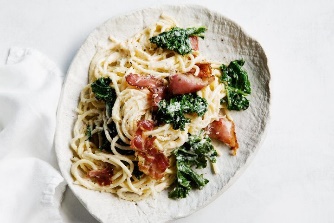 INGREDIENTS750g spaghetti					300g bacon pieces2 tablespoons extra virgin olive oil		4 garlic cloves, finely chopped200g kale leaves, torn de-stemmed		2 cups Greek-style yoghurt1 ½ cups finely grated parmesan		4 eggs4 egg yolks					Finely grated parmesan, extra, to serveMETHODStep 1Fry the bacon pieces in a  non-stick frying pan.  Peel and chop garlic.Step 2Wash kale, remove stems and shred leaves into thin strips.  Heat the oil in the frying pan over medium heat. Add garlic and cook for 1 minute or until aromatic. Add the kale and cook, stirring for 3 minutes or until slightly wilted. Grate parmesan cheese.  Cook the pasta in a large saucepan of salted boiling water until al dente. Drain. Return to the panStep 3Separate 4 of the eggs.  Keep the yolks.  Combine the yoghurt, parmesan, whole eggs and the egg yolks in a bowl. Season well with black pepper.  Step 4Add the egg mixture and kale mixture to the hot pasta. Toss to combine. Serve topped with the bacon sprinkled over the top and extra parmesan.